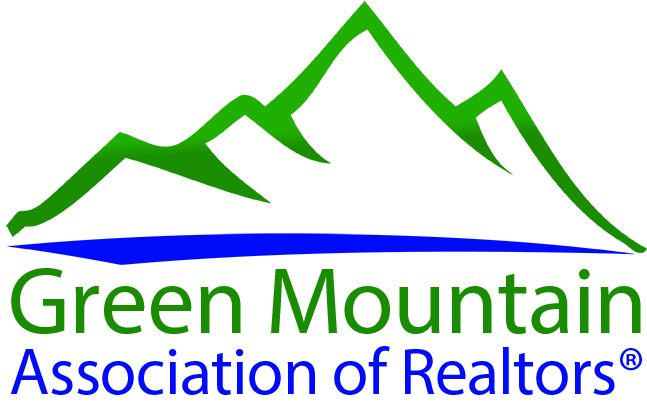 REALTOR® of the Year 2016Nomination FormDue: August 5, 2016 Please use additional paper if necessary.  Also, please note that not every category needs to be completed.Name of Nominee ____________________ Nominee’s Firm _______________________Nominee’s Email _____________________ Nominee’s Work # _____________________Why would you like to see this person receive the ROTY? _____________________________________________________________________________________ __________________________________________________________________________________________________________________________________________________________________________Describe the nominee’s Realtor Spirit (Business Principles, Faithfulness to Code of Ethics, Principles of Good Real Estate Practice among other Brokers, etc.)        __________________________________________________________________________________________________________________________________________________________________________________________________________________________________________________________________Business and Civic Activities (Community Participation/Involvement & Years Served): _______________________________________________________________________________________________________________________________________________________________________________________________________________________________________________________________________________GMAR or (previously CVBR, NEKBR, RCBR) Committee’s/Offices Held (Offices, Committee Work, Special Assignments & Dates): ________________________________________________________________________________												_____________	____________________________________________________________________________________State Association (VR) & National Association (NAR) Activity: ________________________________________________________________________________________________________________________________________________________________________________________________						_____________________________	Name of Person Submitting Nomination: ___________________________________________________Nominator’s Firm Name & Phone#: ____________________________________________________________________________________Please return form no later than 5pm on August 5, 2016 to:Isaac Chavez - isaac@vermontrealtors.com